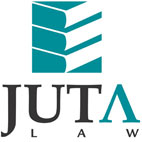 JUTA'S WEEKLY STATUTES BULLETIN(Bulletin 5 of 2017, based on Gazettes received during the week 27 January to 3 February 2017)JUTA'S WEEKLY E-MAIL SERVICEISSN 1022 - 6397PROCLAMATIONS AND NOTICESStatistics South Africa:Consumer Price Index, Rate (Base Dec 2012 = 100): December 2016: 6,8 published 
(GenN 71 in GG 40593 of 3 February 2017) (p123)PENSION FUNDS ACT 24 OF 1956Notice of publication for comment of second draft of proposed amendments to the Pension Funds Regulations published (GN 90 in GG 40593 of 3 February 2017) (p102)CUSTOMS AND EXCISE ACT 91 OF 1964Rules published in GN R1874 in GG 16860 of 8 December 1995 (DAR/166) amended with effect from 1 February 2017 (GN R95 in GG 40594 of 3 February 2017) (p30)PETROLEUM PRODUCTS ACT 120 OF 1977Amendment of regulations in respect of petroleum products published with effect from 1 February 2017 (GN R78 in GG 40589 of 31 January 2017) (p3)Regulations in respect of the maximum retail price of Liquefied Petroleum Gas supplied to residential customers published with effect from 1 February 2017 
(GN R79 in GG 40589 of 31 January 2017) (p5)Regulations in respect of the single maximum national retail price for illuminating paraffin published with effect from 1 February 2017 (GN R80 in GG 40589 of 31 January 2017) (p7)SMALL CLAIMS COURTS ACT 61 OF 1984Establishment of a small claims court for the area of Delareyville published 
(GN 88 in GG 40593 of 3 February 2017) (p99)OCCUPATIONAL HEALTH AND SAFETY ACT 85 OF 1993Lift, Escalator and Passenger Conveyor Regulations, 2010: Incorporation of Code of Practice for Existing Goods Hoists Installations published (GN R94 in GG 40594 of 3 February 2017) (p26)SPECIAL INVESTIGATING UNITS AND SPECIAL TRIBUNALS ACT 74 OF 1996Referral of matters to existing special investigating unit in respect of the affairs of the following bodies published:	•	Mopani District Municipality (Proc R8 in GG 40594 of 3 February 2017) (p11)	•	KwaZulu-Natal Provincial Department of Agriculture and Rural Development and Mjindi Farming (Pty) Ltd (Proc R9 in GG 40594 of 3 February 2017) (p17)	•	Harry Gwala District Municipality (Proc R10 in GG 40594 of 3 February 2017) (p22)COMPETITION ACT 89 OF 1998South African Petroleum Industry Association (SAPIA): Grant of conditional exemption extended to 31 December 2017 (GN 82 in GG 40593 of 3 February 2017) (p17)NATIONAL ENVIRONMENTAL MANAGEMENT ACT 107 OF 1998Notice of adoption and publication of Mapungubwe Cultural Landscape World Heritage Site Environmental Management Framework published 
(GenN 57 in GG 40593 of 3 February 2017) (p109)POSTAL SERVICES ACT 124 OF 1998Independent Communications Authority of South Africa (ICASA): Fees and charges for postal services published with effect from 1 April 2017 
(GN 77 in GG 40584 of 30 January 2017) (p4)Notice of intention to review exclusivity period of South African Post Office SOC Ltd in terms of s. 16 (8) of the Act published for comment (GenN 54 in GG 40586 of 31 January 2017) (p4)PROMOTION OF ACCESS TO INFORMATION ACT 2 OF 2000Description submitted in terms of s. 15 (1) by the KwaZulu-Natal Provincial Government: Department of Community Safety and Liaison published 
(GN 89 in GG 40593 of 3 February 2017) (p100)INDEPENDENT COMMUNICATIONS AUTHORITY OF SOUTH AFRICA ACT 13 OF 2000Independent Communications Authority of South Africa (ICASA): Notice of public hearings in respect of the notice of intention to conduct an inquiry into number portability regulations published for comment in GN 965 in GG 40232 of 26 August 2016 published 
(GenN 73 in GG 40596 of 3 February 2017) (p4)LANDSCAPE ARCHITECTURAL PROFESSION ACT 45 OF 2000South African Council for the Landscape Architectural Profession (SACLAP): Draft Rates Table for 2017/2018 published for comment (BN 5 in GG 40593 of 3 February 2017) (p127)DISASTER MANAGEMENT ACT 57 OF 2002Classification of a local disaster in the O.R. Tambo District Municipality in terms of s. 23 of the Act published (GN 81 in GG 40593 of 3 February 2017) (p15)LOCAL GOVERNMENT: MUNICIPAL FINANCE MANAGEMENT ACT 56 OF 2003Municipal Regulations on Minimum Competency Levels, 2007: Exemption of municipalities and municipal entities from Regulations 15 and 18 published 
(GN 91 in GG 40593 of 3 February 2017) (p103)NATIONAL ENVIRONMENTAL MANAGEMENT: PROTECTED AREAS ACT 57 OF 2003Proposed Cultural Heritage Survey Guidelines and Assessment Tools for Protected Areas in South Africa published for comment (GN 83 in GG 40593 of 3 February 2017) (p21)FINANCIAL MARKETS ACT 19 OF 2012Notice of publication of Exchange Rules of 4 Africa Exchange (Proprietary) Limited published (BN 6 in GG 40593 of 3 February 2017) (p131)Notice of approval of amendments to the JSE Derivatives Rules and Directives published 
(BN 7 in GG 40593 of 3 February 2017) (p132)BILLSTraditional Courts Bill, 2017 [B1-2017]Criminal Procedure Amendment Bill, 2017 [B2-2017]PROVINCIAL LEGISLATIONFREE STATELocal Government: Municipal Systems Act 32 of 2000: Phumelela Local Municipality: By-law on Municipal Land Use Planning published with effect from the date that the Spatial Planning and Land Use Management Act 16 of 2013 comes into operation in the municipal area of the Municipality (PN 317 in PG 106 of 3 February 2017) (p9)GAUTENGCity of Johannesburg: Tariffs of Charges for the financial year 1 July 2016 to 30 June 2017 as published under published LAN 1954 in PG 377 of 18 November 2016 amended
(LAN 44 in PG 14 of 30 January 2017) (p3)KWAZULU-NATALKwaZulu-Natal Road Traffic Act 7 of 1997: Amendment to the Road Traffic Regulations as published under PN 204 in PG 523 of 25 November 2010 published with effect from 1 April 2017 (PN 9 in PG 1785 of 2 February 2017) (p11)Spatial Planning and Land Use Management Act 16 of 2013: uMngeni Local Municipality: Notice of Draft Spatial Development Framework published for comment 
(MN 10 in PG 1785 of 2 February 2017) (p207)Local Government: Municipal Structures Act 117 of 1998: uMgungundlovu District Municipality: Notice to designate seven additional Executive Committee Members, Whip and Chairperson of the Municipal Public Accounts Committee (MPAC Chairperson) as full-time councillors published (PN 10 in PG 1786 of 2 February 2017) (p3)MPUMALANGADivision of Revenue Act 3 of 2016: Amendment of notice of allocations to municipalities for the 2016/2017 financial year as published under PN 39 in PG 2690 of 13 May 2016 published 
(PN 13 in PG 2778 of 3 February 2017) (p14)NORTHERN CAPESpatial Planning and Land Use Management Act 16 of 2013: Dawid Kruiper Local Municipality: Notice of intention to compile an all-inclusive Spatial Development Framework (SDF) and Land Use Management System (Zoning Scheme, Land Development Procedures and Regulations - LUMS) published (GenN 6 in PG 2070 of 30 January 2017) (p12)NORTH WESTLocal Government: Municipal Systems Act 32 of 2000: City of Matlosana Local Municipality: Notice of intention to amend the draft By-Law: Rules of Order published for comment
(LAN 6 in PG 7728 of 31 January 2017) (p42)WESTERN CAPEWestern Cape Provincial Road Traffic Administration Act 6 of 2012: Registration and Licence Fees for Motor Vehicles Regulations, 2017 published and PN 152 in PG 7390 of 15 May 2015 repealed with effect from 1 April 2017 (PN 22 in PG 7720 of 23 January 2017) (p2)Sea-Shore Act 21 of 1935: Swellendam: Proposal to enter into leases with applicants for the construction/legalisation of various structures below the high-water mark of the Breede River published for comment (PN 28 in PG 7721 of 27 January 2017) (p43)This information is also available on the daily legalbrief at www.legalbrief.co.za